2020年河南省有色金属地质矿产局考试录用公务员面试递补名单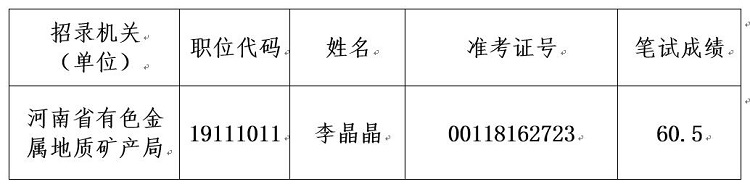 